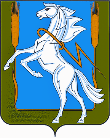 Администрация Долгодеревенского сельского поселенияСосновского муниципального района Челябинской областиПОСТАНОВЛЕНИЕ от  21 марта  2016г. № 97					с.ДолгодеревенскоеО Порядке сообщения муниципальными служащими администрации Долгодеревенского сельского поселения о возникновении личной заинтересованности при исполнении должностных обязанностей, которая приводит или может привести к конфликту интересовВ соответствии с Указом Президента Российской Федерации от 22 декабря 2015 года № 650 «О порядке сообщения лицами, замещающими отдельные государственные должности Российской Федерации, должности федеральной государственной службы, и иными лицами о возникновении личной заинтересованности при исполнении должностных обязанностей, которая приводит или может привести к конфликту интересов, и о внесении изменений в некоторые акты Президента Российской Федерации», Постановлением Губернатора Челябинской области от 24.02.2016 года № 65 «О порядке сообщения лицами, замещающими отдельные государственные должности Челябинской области, и государственными гражданскими служащими Челябинской области о возникновении личной заинтересованности при исполнении должностных обязанностей, которая приводит или может привести к конфликту интересов», Постановлением администрации Сосновского муниципального района от 15.03.2016г. № 307 «О порядке сообщения муниципальными служащими администрации Сосновского муниципального района о возникновении личной заинтересованности при исполнении должностных обязанностей, которая приводит или может привести к конфликту интересов»,ПОСТАНОВЛЯЕТ:Утвердить прилагаемый Порядок сообщения муниципальными служащими администрации Долгодеревенского сельского поселения о возникновении личной заинтересованности при исполнении должностных обязанностей, которая приводит или может привести к конфликту интересов (далее именуется - Порядок).Заместителю главы Долгодеревенского сельского поселения опубликовать настоящее постановления в информационном бюллетене «Сосновская Нива» и разместить настоящее постановление на официальном сайте администрации Долгодеревенского сельского поселения в сети Интернет.	3. Организацию выполнения настоящего постановления возложить на заместителя главы поселения Сырямкину Н.А.Глава Долгодеревенского сельского поселения  							Н.Н. БитюковаУТВЕРЖДЕНпостановлением администрации Долгодеревенского сельского поселенияот 21 марта 2016 г. № 97Порядоксообщения муниципальными служащими администрации Долгодеревенского сельского поселения о возникновении личной заинтересованности при исполнении должностных обязанностей, которая приводит или может привести к конфликту интересовНастоящим Порядком определяется порядок сообщения муниципальными служащими администрации Долгодеревенского сельского поселения о возникновении личной заинтересованности при исполнении должностных обязанностей, которая приводит или может привести к конфликту интересов.Муниципальные служащие администрации Долгодеревенского сельского поселения обязаны в соответствии с законодательством Российской Федерации о противодействии коррупции сообщать о возникновении личной заинтересованности при исполнении должностных обязанностей, которая приводит или может привести к конфликту интересов, а также принимать меры по предотвращению или урегулированию конфликта интересов.Сообщение оформляется в письменной форме в виде уведомления о возникновении личной заинтересованности при исполнении должностных обязанностей, которая приводит или может привести к конфликту интересов (далее именуется - уведомление).Муниципальные служащие администрации Долгодеревенского сельского поселения направляют уведомление, составленное по форме согласно приложению 1 к настоящему Порядку, главе Долгодеревенского сельского поселения.Уведомления муниципальных служащих администрации Долгодеревенского сельского поселения по решению главы поселения могут быть переданы для рассмотрения в Комиссию по соблюдению требований к служебному поведению муниципальных служащих администрации Сосновского муниципального района и урегулированию конфликта интересов (далее – Комиссия) по форме согласно приложению 2. Уведомления рассматриваются Комиссией.В ходе рассмотрения уведомлений Комиссия имеет право получать в установленном законодательством Российской Федерации порядке от лиц, направивших уведомления, пояснения по изложенным в них обстоятельствам и направлять в установленном законодательством Российской Федерации порядке запросы в федеральные органы государственной власти, органы государственной власти субъектов Российской Федерации, иные государственные органы, органы местного самоуправления и заинтересованные организации.По результатам рассмотрения поступивших уведомлений, в течение семи рабочих дней со дня поступления уведомлений, подготавливается мотивированное заключение на каждое из уведомлений.В случае направления запросов, указанных в пункте 6 настоящего Порядка срок рассмотрения материалов может составлять 45 календарных дней со дня поступления уведомлений в Комиссию. Указанный срок может быть продлен, но не более чем на 30 календарных дней.Комиссия по результатам рассмотрения уведомлений принимает одно из следующих решений:признать, что при исполнении должностных обязанностей лицом, направившим уведомление, конфликт интересов отсутствует;признать, что при исполнении должностных обязанностей лицом, направившим уведомление, личная заинтересованность приводит или может привести к конфликту интересов;признать, что лицом, направившим уведомление, не соблюдались требования об урегулировании конфликта интересов.В случае принятия решений, предусмотренных подпунктами 2, 3 пункта 9 настоящего Порядка, Комиссия представляет доклад Главе Сосновского муниципального района. Глава Сосновского муниципального района принимает меры или обеспечивает принятие мер по предотвращению или урегулированию конфликта интересов либо рекомендует лицу, направившему уведомление, принять такие меры.ПРИЛОЖЕНИЕ 1к Порядку сообщения муниципальными служащимиадминистрации Долгодеревенского сельского поселенияо возникновении личной заинтересованности при исполнении должностных обязанностей, которая приводит или может привести к конфликту интересов(отметка об ознакомлении)Главе Долгодеревенского сельского поселения от 		(Ф.И.О., замещаемая должность)Уведомление о возникновении личной заинтересованности при исполнении должностных обязанностей, которая приводит или может привести к конфликту интересовСообщаю о возникновении у меня личной заинтересованности при исполнении должностных обязанностей, которая приводит или может привести к конфликту интересов (нужное подчеркнуть).Обстоятельства, являющиеся основанием возникновения личной заинтересованности:	Должностные обязанности, на исполнение которых влияет или может повлиять личная заинтересованность: 		Предлагаемые меры по предотвращению или урегулированию конфликта интересов:Намереваюсь (не намереваюсь) лично присутствовать на заседании Комиссии по соблюдению требований к служебному поведению муниципальных служащих администрации Сосновского муниципального района и урегулированию конфликта интересов (нужное подчеркнуть).«__ »_____________20__ г.(подпись лица,	(расшифровканаправляющего	подписи)уведомление)ПРИЛОЖЕНИЕ 2к Порядку сообщения муниципальными служащимиадминистрации Долгодеревенского сельского поселенияо возникновении личной заинтересованности при исполнении должностных обязанностей, которая приводит или может привести к конфликту интересов(отметка об ознакомлении)В Комиссию по соблюдению требований к служебному поведению муниципальных служащих администрации Сосновского муниципального района и урегулированию конфликта интересов(Ф.И.О., замещаемая должность)Уведомление о возникновении личной заинтересованности при исполнении должностных обязанностей, которая приводит или может привести к конфликту интересовСообщаю о возникновении у меня личной заинтересованности при исполнении должностных обязанностей, которая приводит или может привести к конфликту интересов (нужное подчеркнуть).Обстоятельства, являющиеся основанием возникновения личной заинтересованности:	Должностные обязанности, на исполнение которых влияет или может повлиять личная заинтересованность: 		Предлагаемые меры по предотвращению или урегулированию конфликта интересов:Намереваюсь (не намереваюсь) лично присутствовать на заседании Комиссии по соблюдению требований к служебному поведению муниципальных служащих администрации Сосновского муниципального района и урегулированию конфликта интересов (нужное подчеркнуть).«__ »_____________20__ г.(подпись лица,	(расшифровканаправляющего	подписи)уведомление)